ZAJĘCIA ODBYWAJĄCE SIĘ DROGĄ ELEKTRONICZNĄ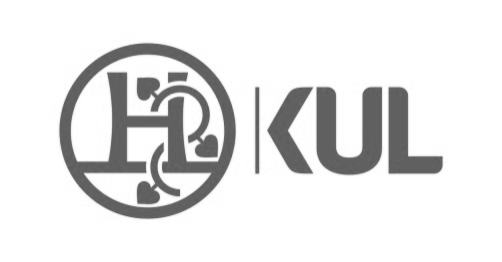 Rozkład zajęć na rok akademicki 2019/2020I ROK, Filologia angielska, studia niestacjonarne I stopniasemestr zimowy SOBOTASOBOTASOBOTANIEDZIELANIEDZIELANIEDZIELAGr 1Gr 1Gr 2Gr 1Gr 2Gr 27.30-9.00Język niderlandzkiFrans van der Veer (8 spotkań: 23.02;8.03;22.03;5.04;19.04;10.05; 24.05;7.06)CTW 216Język niderlandzkiFrans van der Veer (8 spotkań: 23.02;8.03;22.03;5.04;19.04;10.05; 24.05;7.06)CTW 216Język niderlandzkimgr Damian Olszewski (8 spotkań: 23.02;8.03;22.03;5.04;19.04;10.05; 24.05;7.06)CTW-2179:10-10:40PNJA – ang. w biznesiedr D. Bugno-NareckaCTW 216PNJA – ang. w biznesiedr D. Bugno-NareckaCTW 216PNJA – słownictwodr E. MokroszCTW 217PNJA – sprawności zintegrowanemgr M. Kasperek-KrawczyńskaCTW-216PNJA – tłumaczenia pisemnedr K. Lis CTW 217PNJA – tłumaczenia pisemnedr K. Lis CTW 21710:50-12:20PNJA – słownictwodr E. MokroszCTW 216PNJA – słownictwodr E. MokroszCTW 216PNJA – ang. w biznesiedr D. Bugno-NareckaCTW 217PNJA – gramatykamgr E. ZiomekCTW 216PNJA – sprawności zintegrowanemgr M. Kasperek-KrawczyńskaCTW 217PNJA – sprawności zintegrowanemgr M. Kasperek-KrawczyńskaCTW 21712:30-14:00PNJA – ang. w multimediachdr A. PrażmowskaCTW 216PNJA – ang. w multimediachdr A. PrażmowskaCTW 216PNJA – konwersacjedr Ł. BorowiecCTW 217PNJA – tłumaczenia pisemnedr K. Lis CTW 216PNJA – gramatykamgr E. Ziomek CTW 217PNJA – gramatykamgr E. Ziomek CTW 21714.10-15.40PNJA – konwersacjedr Ł. BorowiecCTW 216PNJA – konwersacjedr Ł. BorowiecCTW 216PNJA – ang. w multimediachdr A. PrażmowskaCTW 217Gramatyka opisowa j. ang. Fonetyka i Fonologia (ćwiczenia)dr hab. K. JaskułaCTW 102     W dniach 22.03; 26.04; 10.05; 24,05; 7.06 Gramatyka opisowa j. ang. Fonetyka i Fonologia (ćwiczenia)dr hab. K. JaskułaCTW 102     W dniach 22.03; 26.04; 10.05; 24,05; 7.06 Gramatyka opisowa j. ang. Fonetyka i Fonologia (ćwiczenia)dr hab. K. JaskułaCTW 102     W dniach 22.03; 26.04; 10.05; 24,05; 7.06 14.10-15.40PNJA – konwersacjedr Ł. BorowiecCTW 216PNJA – konwersacjedr Ł. BorowiecCTW 216PNJA – ang. w multimediachdr A. PrażmowskaCTW 217Logika wykład  W dniach 23.02; 5.04  CTW-102Logika ćwiczenia  Wdniach 8.03; 19.04 CTW-220Logika wykład  W dniach 23.02; 5.04  CTW-102Logika ćwiczenia  Wdniach 8.03; 19.04 CTW-220Logika wykład  W dniach 23.02; 5.04  CTW-102Logika ćwiczenia  Wdniach 8.03; 19.04 CTW-22015.50-17.20PNJA – pisaniedr K. Rusiłowicz CTW 216 PNJA – pisaniedr K. Rusiłowicz CTW 216 PNJA – fonetykadr A. BartnikCTW- 21717.30-19.00PNJA – fonetykadr A. BartnikCTW 216PNJA – fonetykadr A. BartnikCTW 216PNJA – pisaniedr K. RusiłowiczCTW 21719.10-20.40Język niderlandzkiFrans van der Veer  (7 spotkań: 22.02;7.03;21.03;4.04; 9.05;23.05;6.06) CTW 216Język niderlandzkimgr Damian Olszewski (7 spotkań; 22.02;7.03;21.03;4.04; 9.05; 23.05;6.06) CTW 217Język niderlandzkimgr Damian Olszewski (7 spotkań; 22.02;7.03;21.03;4.04; 9.05; 23.05;6.06) CTW 217terminy spotkańcyklicznych:22.02;7.03;21.03;4.04;18.04; 25.04;9.05;23.05;6.0622.02;7.03;21.03;4.04;18.04; 25.04;9.05;23.05;6.0622.02;7.03;21.03;4.04;18.04; 25.04;9.05;23.05;6.0623.02;8.03;22.03;5.04;19.04;26.04;10.05;24.05;7.0623.02;8.03;22.03;5.04;19.04;26.04;10.05;24.05;7.0623.02;8.03;22.03;5.04;19.04;26.04;10.05;24.05;7.068 godzinGramatyka opisowa języka angielskiego - Fonetyka i Fonologia5 godzinLogika - wykład5 godzinLogika- ćwiczenia